Changes: For clarity please fill in all block’s, check the  in appropriate blocks to indicate information has changed. Member Reactivation: Often members are deleted from the Annual JCNA Roster Update due to indecision or non-payment of dues. JCNA keeps a Deactivated member’s record in the Roster Data Base for 1 year.  Use this form for Reinstatement during the remainder of the current year.INSTRUCTIONS: You may use your computer and press the Tab key to move between fields or you may print this form and fill it out by hand, please print legibly, and send it to the address above.Jaguar Clubs Of North America, Inc.Membership Change-Update Info FormUse for Name / Address / Phone Number Changes& Member Reactivation / DeactivationJaguar Clubs Of North America, Inc.Membership Change-Update Info FormUse for Name / Address / Phone Number Changes& Member Reactivation / DeactivationJaguar Clubs Of North America, Inc.Membership Change-Update Info FormUse for Name / Address / Phone Number Changes& Member Reactivation / DeactivationJaguar Clubs Of North America, Inc.Membership Change-Update Info FormUse for Name / Address / Phone Number Changes& Member Reactivation / DeactivationJaguar Clubs Of North America, Inc.Membership Change-Update Info FormUse for Name / Address / Phone Number Changes& Member Reactivation / DeactivationJaguar Clubs Of North America, Inc.Membership Change-Update Info FormUse for Name / Address / Phone Number Changes& Member Reactivation / DeactivationJaguar Clubs Of North America, Inc.Membership Change-Update Info FormUse for Name / Address / Phone Number Changes& Member Reactivation / DeactivationJaguar Clubs Of North America, Inc.Membership Change-Update Info FormUse for Name / Address / Phone Number Changes& Member Reactivation / Deactivation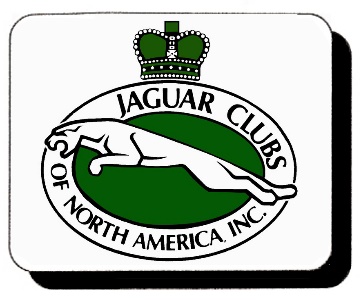 Region:Club Number:Club Number:Club Name:Person Submitting Form:Person Submitting Form:Person Submitting Form:Person Submitting Form:Send to:Send to:JCNA Administrator, 500 Westover Dr. #8354.  Sanford, NC 27330 
Phone: 888-258-2524. Ext.1 (Toll Free), e-mail: Admin@JCNA.com JCNA Administrator, 500 Westover Dr. #8354.  Sanford, NC 27330 
Phone: 888-258-2524. Ext.1 (Toll Free), e-mail: Admin@JCNA.com JCNA Administrator, 500 Westover Dr. #8354.  Sanford, NC 27330 
Phone: 888-258-2524. Ext.1 (Toll Free), e-mail: Admin@JCNA.com JCNA Administrator, 500 Westover Dr. #8354.  Sanford, NC 27330 
Phone: 888-258-2524. Ext.1 (Toll Free), e-mail: Admin@JCNA.com JCNA Administrator, 500 Westover Dr. #8354.  Sanford, NC 27330 
Phone: 888-258-2524. Ext.1 (Toll Free), e-mail: Admin@JCNA.com JCNA Administrator, 500 Westover Dr. #8354.  Sanford, NC 27330 
Phone: 888-258-2524. Ext.1 (Toll Free), e-mail: Admin@JCNA.com JCNA Administrator, 500 Westover Dr. #8354.  Sanford, NC 27330 
Phone: 888-258-2524. Ext.1 (Toll Free), e-mail: Admin@JCNA.com JCNA Administrator, 500 Westover Dr. #8354.  Sanford, NC 27330 
Phone: 888-258-2524. Ext.1 (Toll Free), e-mail: Admin@JCNA.com Complete this entire line. Be sure to give the Before Change names.Complete this entire line. Be sure to give the Before Change names.Complete this entire line. Be sure to give the Before Change names.Complete this entire line. Be sure to give the Before Change names.Complete this entire line. Be sure to give the Before Change names.Complete this entire line. Be sure to give the Before Change names.Complete this entire line. Be sure to give the Before Change names.Complete this entire line. Be sure to give the Before Change names.Complete this entire line. Be sure to give the Before Change names.Complete this entire line. Be sure to give the Before Change names.Complete this entire line. Be sure to give the Before Change names.Complete this entire line. Be sure to give the Before Change names.Complete this entire line. Be sure to give the Before Change names.Complete this entire line. Be sure to give the Before Change names.Complete this entire line. Be sure to give the Before Change names. MAKE CHANGES REACTIVATE MEMBER DEACTIVATE MEMBER MAKE CHANGES REACTIVATE MEMBER DEACTIVATE MEMBER MAKE CHANGES REACTIVATE MEMBER DEACTIVATE MEMBERMEMBER NUMBERMEMBER NUMBERMEMBER NAMEMEMBER NAMEMEMBER NAMEMEMBER NAMELAST NAMELAST NAMEMember First Name Member First Name Member First Name Last name Last name Co-Owner/Spouse Co-Owner/Spouse Co-Owner/Spouse Address City State Zip  Country Home Phone Home Phone Business Phone Business Phone Business Phone MEMBER NUMBERMEMBER NUMBERMEMBER NAMEMEMBER NAMEMEMBER NAMEMEMBER NAMELAST NAMELAST NAMEMember First Name Member First Name Member First Name Last name Last name Co-Owner/Spouse Co-Owner/Spouse Co-Owner/Spouse Address City State Zip  Country Home Phone Home Phone Business Phone Business Phone Business Phone MEMBER NUMBERMEMBER NUMBERMEMBER NAMEMEMBER NAMEMEMBER NAMEMEMBER NAMELAST NAMELAST NAMEMember First Name Member First Name Member First Name Last name Last name Co-Owner/Spouse Co-Owner/Spouse Co-Owner/Spouse Address City State Zip  Country Home Phone Home Phone Business Phone Business Phone Business Phone MEMBER NUMBERMEMBER NUMBERMEMBER NAMEMEMBER NAMEMEMBER NAMEMEMBER NAMELAST NAMELAST NAMEMember First Name Member First Name Member First Name Last name Last name Co-Owner/Spouse Co-Owner/Spouse Co-Owner/Spouse Address City State Zip  Country Home Phone Home Phone Business Phone Business Phone Business Phone 